Масштаб 1:20 000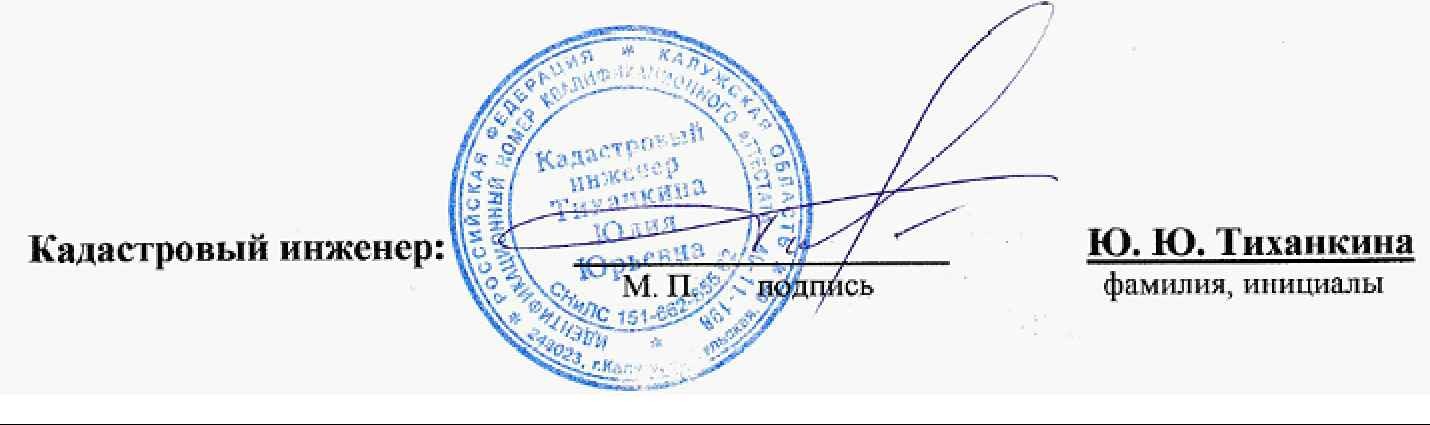 Условные обозначения:- граница публичного сервитутаОПИСАНИЕ МЕСТОПОЛОЖЕНИЯПУБЛИЧНОГО СЕРВИТУТА: ЛИНЕЙНОЕ СООРУЖЕНИЕ - ВЛ-10 кВ №17 ПС "БУРАН", РАСПОЛОЖЕННОГО: КАЛУЖСКАЯ ОБЛАСТЬ, МАЛОЯРОСЛАВЕЦКИЙ РАЙОНУсловные обозначения:- граница публичного сервитута10 - обозначение характерной точки границы- границы земельного участка, которые установлены в соответствии с законодательствомМасштаб 1:5 00040:13:160202:40 - обозначение земельного участка, границы которого установлены в соответствии с законодательством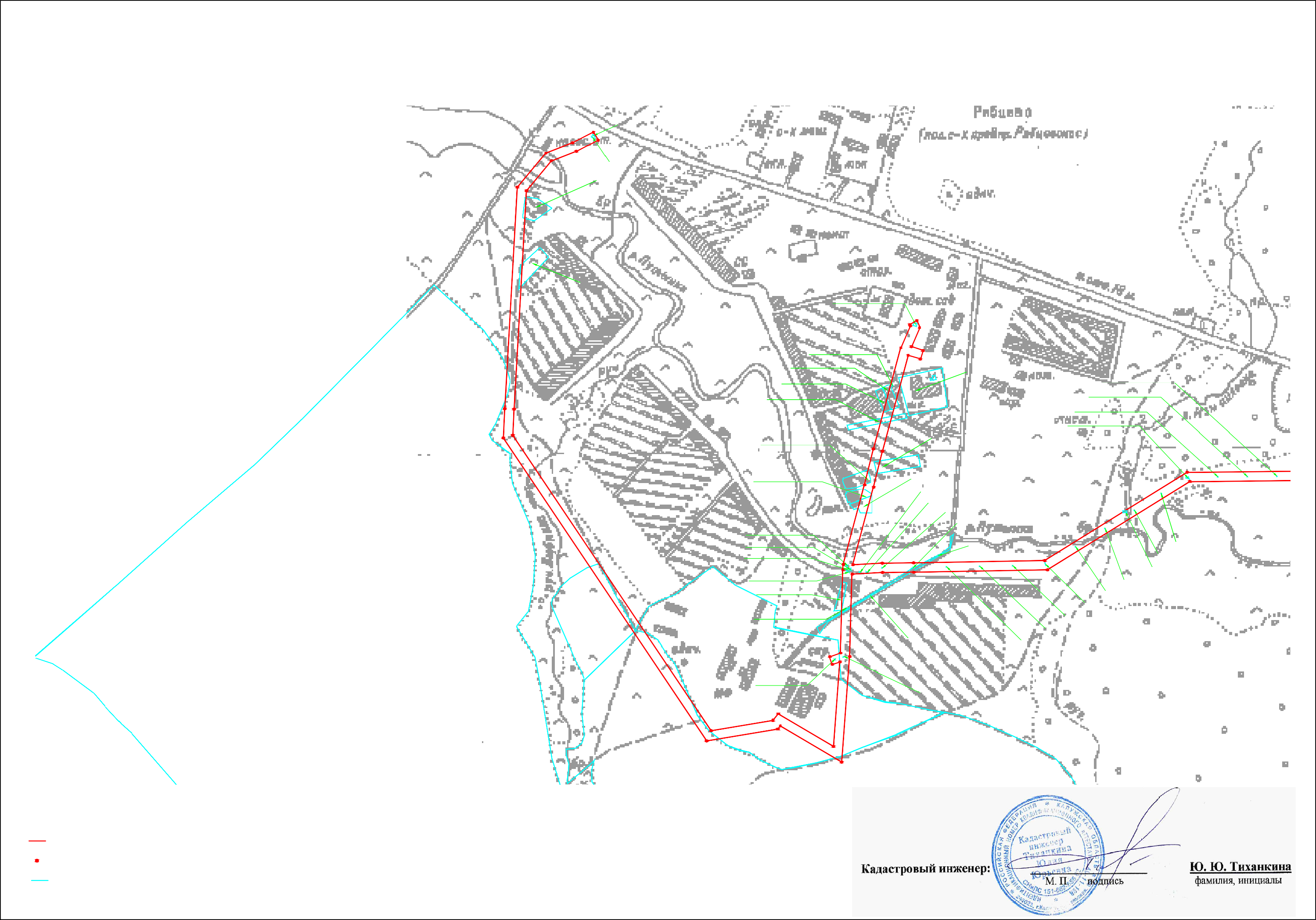 ОПИСАНИЕ МЕСТОПОЛОЖЕНИЯПУБЛИЧНОГО СЕРВИТУТА: ЛИНЕЙНОЕ СООРУЖЕНИЕ - ВЛ-10 кВ №17 ПС "БУРАН", РАСПОЛОЖЕННОГО: КАЛУЖСКАЯ ОБЛАСТЬ, МАЛОЯРОСЛАВЕЦКИЙ РАЙОНУсловные обозначения:- граница публичного сервитута10 - обозначение характерной точки границы- границы земельного участка, которые установлены в соответствии с законодательствомМасштаб 1:5 00040:13:160202:40 - обозначение земельного участка, границы которого установлены в соответствии с законодательством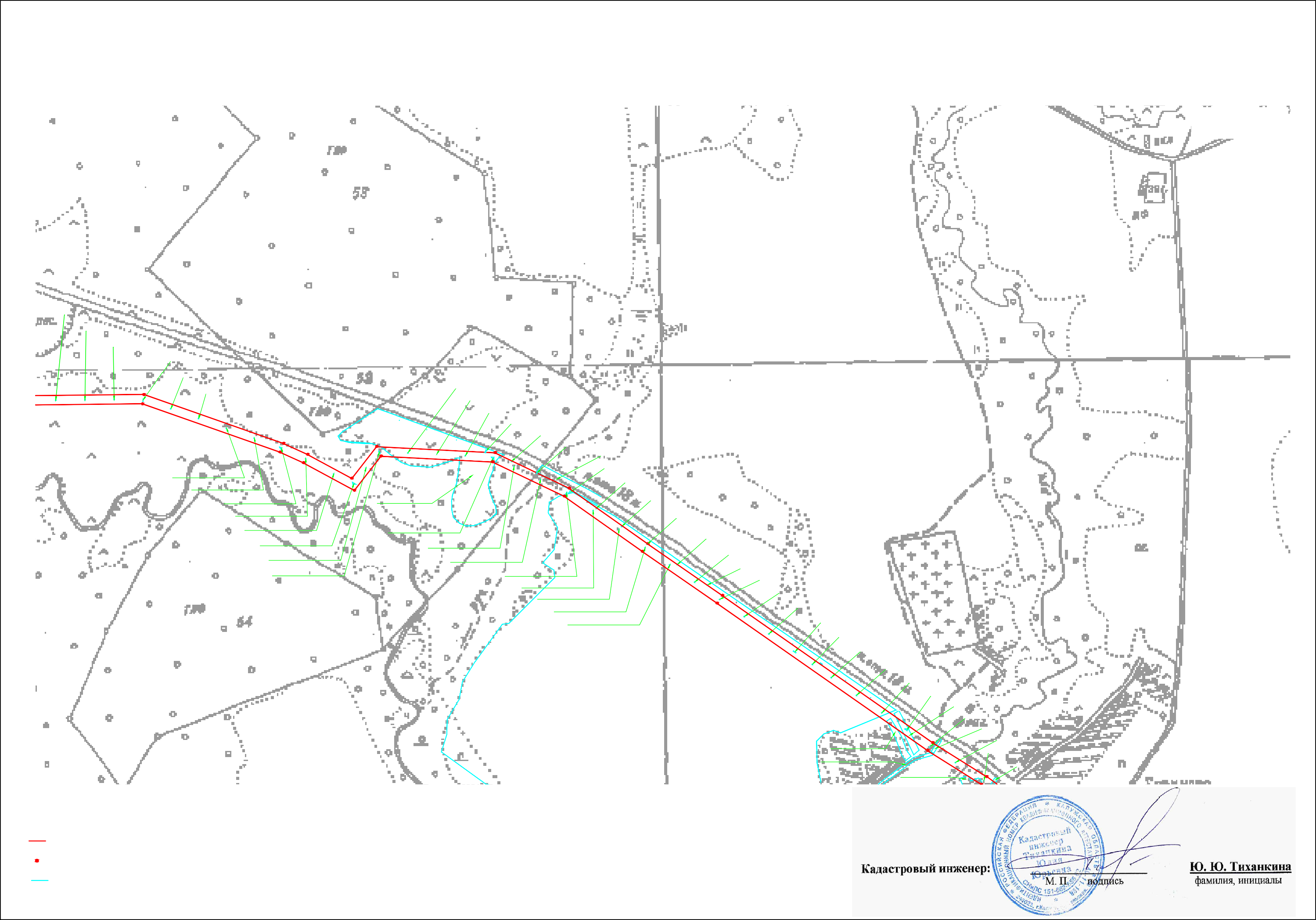 40:13:100603:5240:13:000000:1744(2)40:13:100603:740:13:100603:12149	471484814740:13:100603:64(7)40:13:100603:64(6)40:13:000000:779(2)40:13:100603:64(2)ОПИСАНИЕ МЕСТОПОЛОЖЕНИЯПУБЛИЧНОГО СЕРВИТУТА: ЛИНЕЙНОЕ СООРУЖЕНИЕ - ВЛ-10 кВ №17 ПС "БУРАН", РАСПОЛОЖЕННОГО: КАЛУЖСКАЯ ОБЛАСТЬ, МАЛОЯРОСЛАВЕЦКИЙ РАЙОНПлан границЛИСТ 340:13:100603:14040:13:100603:64(3)40:13:100603:11740:13:100604:6714514040:13:100603:64(4)14613940:13:100603:5540:13:100605:1240:13:100603:64(1)40:13:000000:752(30)40:13:000000:752(29)40:13:000000:752(28)40:13:000000:752(27)4913840:13:000000:740(26)40:13:000000:740(25)40:13:000000:740(24)40:13:000000:740(23)40:13:000000:740(22)40:13:000000:740(21)40:13:000000:740(20)40:13:000000:740(19)40:13:100603:440:13:100603:64(5)40:13:100603:6240:13:000000:752(26)40:13:000000:752(25)40:13:000000:752(74)40:13:000000:752(24)40:13:000000:752(23)40:13:000000:752(22)501375113640:13:000000:740(18)40:13:000000:740(17)40:13:000000:740(16)40:13:000000:740(15)40:13:000000:740(14)40:13:000000:740(13)525340:13:160202:6940:13:100605:1240:13:000000:752(21)40:13:000000:752(20)13513440:13:100606:2021(1)40:13:100606:2021(2)14414340:13:100606:5(1)40:13:000000:752(31)40:13:000000:752(32)14114240:13:000000:752(19)40:13:000000:752(18)40:13:000000:752(17)40:13:000000:752(16)40:13:000000:752(15)40:13:100605:1240:13:100605:11	40:13:000000:752(12)40:13:000000:752(13)40:13:000000:752(14)541335513240:13:100606:7131	565713040:13:160202:69129	58128	5940:13:160202:4940:13:000000:752(11)40:13:000000:752(10)40:13:000000:752(9)601271266112540:13:160202:6940:13:000000:752(8)40:13:000000:740(10)626312440:13:160202:49Условные обозначения:- граница публичного сервитута10 - обозначение характерной точки границы- границы земельного участка, которые установлены в соответствии с законодательствомМасштаб 1:5 00040:13:160202:40 - обозначение земельного участка, границы которого установлены в соответствии с законодательством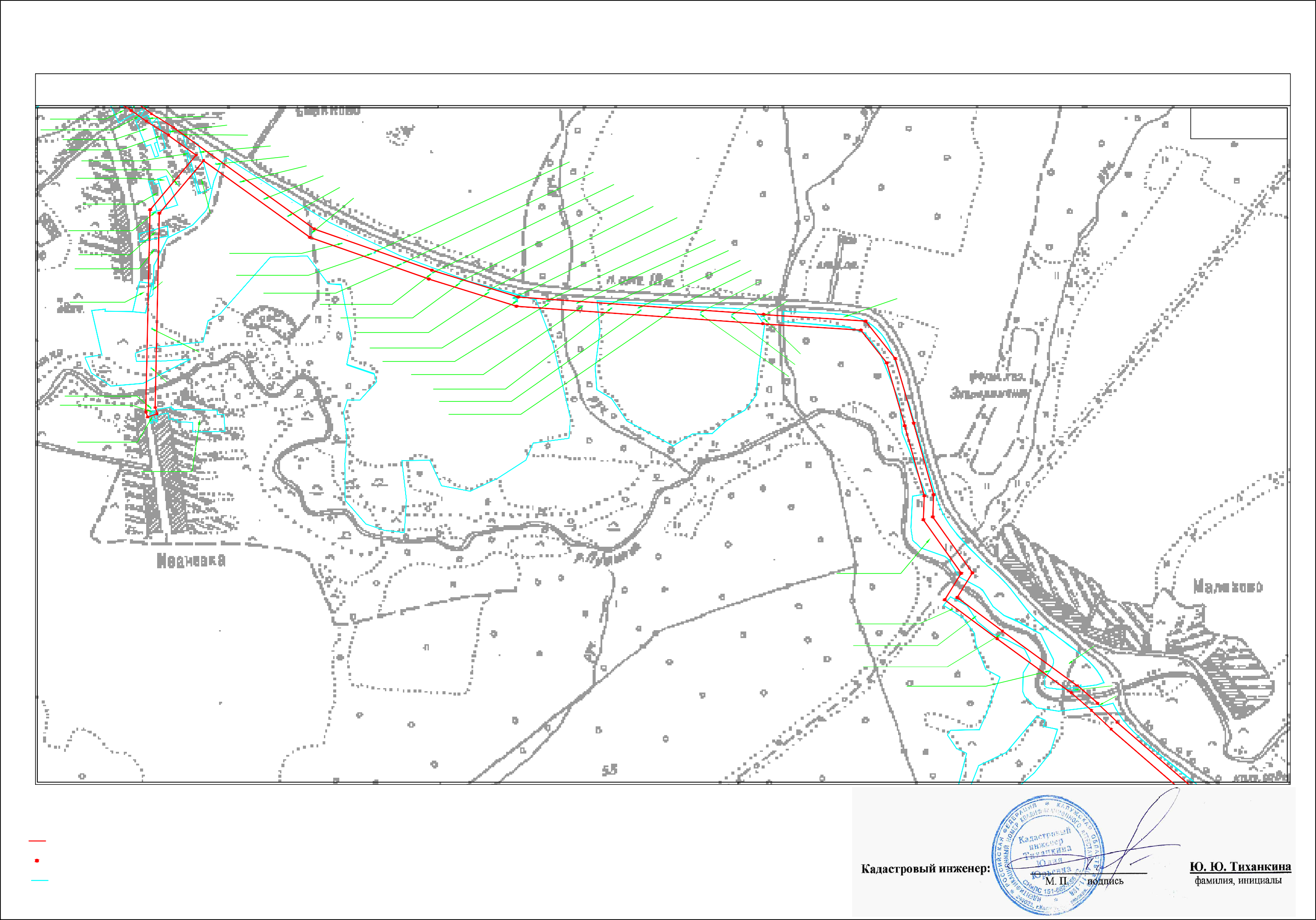 ОПИСАНИЕ МЕСТОПОЛОЖЕНИЯПУБЛИЧНОГО СЕРВИТУТА: ЛИНЕЙНОЕ СООРУЖЕНИЕ - ВЛ-10 кВ №17 ПС "БУРАН", РАСПОЛОЖЕННОГО: КАЛУЖСКАЯ ОБЛАСТЬ, МАЛОЯРОСЛАВЕЦКИЙ РАЙОНПлан границЛИСТ 440:13:160202:496412340:13:000000:792(6)40:13:160201:158(6)40:13:000000:792(5)40:13:160201:158(5)40:13:160201:11740:13:160201:17312240:13:160201:158(4)40:13:160201:158(2)40:13:160201:3040:13:160201:158(3)661216740:13:160201:1907240:13:160106:208(11)40:13:160106:205(2)40:13:160106:205(1)40:13:160107:91207371	7440:13:000000:138940:13:160201:6940:13:160201:158(1)40:13:160201:231181191056810470	7569  767711710640:13:160202:417810340:13:000000:752(7)40:13:000000:752(6)40:13:000000:752(5)40:13:000000:740(6)40:13:000000:740(5)11610710240:13:160202:40791018010040:13:000000:740(4)40:13:000000:752(4)40:13:000000:740(3)81	40:13:000000:752(1)40:13:000000:740(1)828399	841151088598979640:13:000000:752(3)40:13:000000:676(5)40:13:160202:111(1)40:13:000000:752(2)40:13:000000:1430(3)86 8788959493899240:13:000000:1430(5)40:13:180401:3740:13:180401:4909140:13:160202:6340:13:160202:4240:13:000000:780(1)40:13:180401:36114109113112110111Условные обозначения:- граница публичного сервитута10 - обозначение характерной точки границы- границы земельного участка, которые установлены в соответствии с законодательствомМасштаб 1:5 00040:13:160202:40 - обозначение земельного участка, границы которого установлены в соответствии с законодательством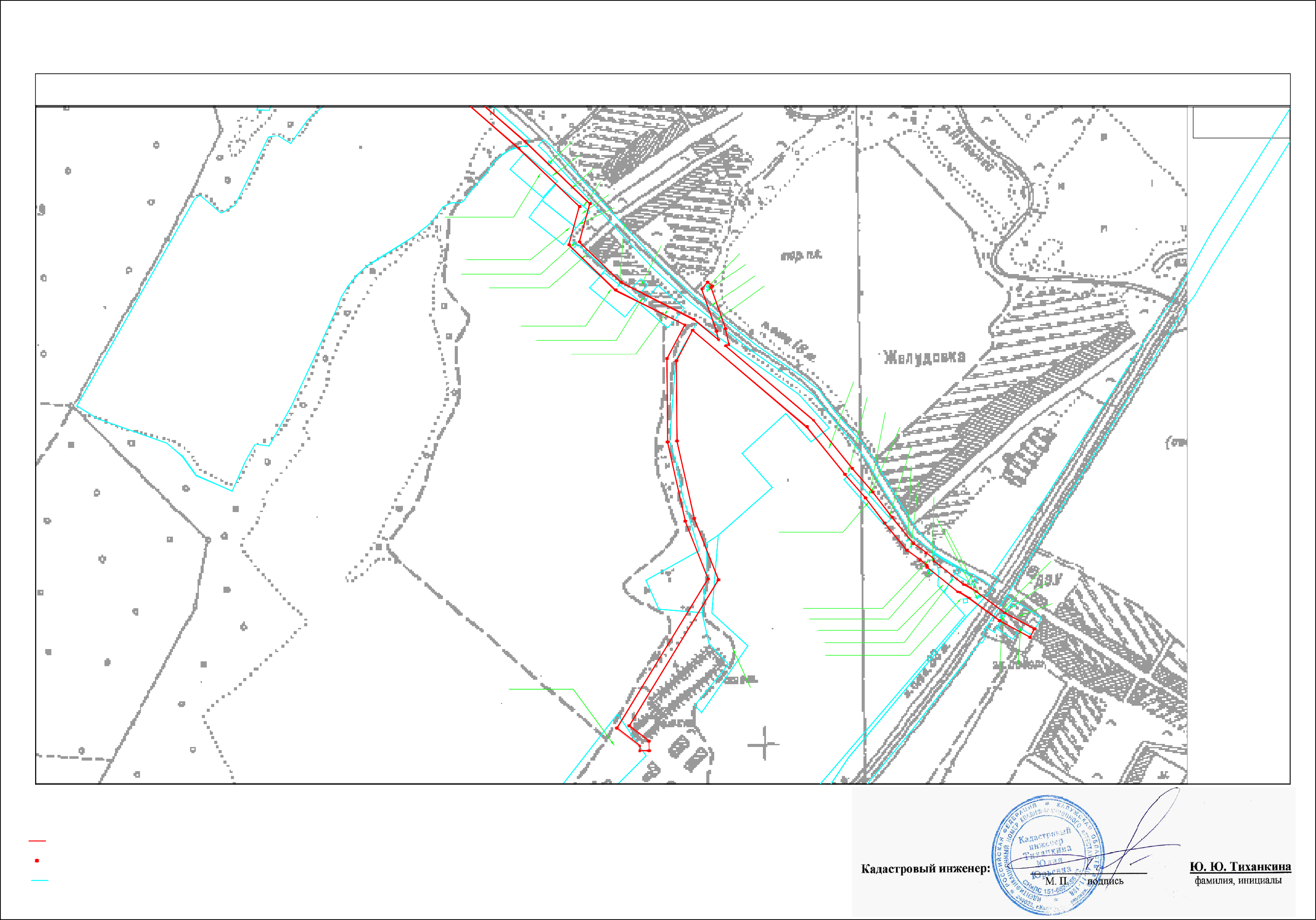 ОПИСАНИЕ МЕСТОПОЛОЖЕНИЯ ГРАНИЦПУБЛИЧНОГО СЕРВИТУТА: ЛИНЕЙНОЕ СООРУЖЕНИЕ - ВЛ-10 кВ №17 ПС "БУРАН", РАСПОЛОЖЕННОГО: КАЛУЖСКАЯ ОБЛАСТЬ, МАЛОЯРОСЛАВЕЦКИЙ РАЙОНОПИСАНИЕ МЕСТОПОЛОЖЕНИЯ ГРАНИЦПУБЛИЧНОГО СЕРВИТУТА: ЛИНЕЙНОЕ СООРУЖЕНИЕ - ВЛ-10 кВ №17 ПС "БУРАН", РАСПОЛОЖЕННОГО: КАЛУЖСКАЯ ОБЛАСТЬ, МАЛОЯРОСЛАВЕЦКИЙ РАЙОНОПИСАНИЕ МЕСТОПОЛОЖЕНИЯ ГРАНИЦПУБЛИЧНОГО СЕРВИТУТА: ЛИНЕЙНОЕ СООРУЖЕНИЕ - ВЛ-10 кВ №17 ПС "БУРАН", РАСПОЛОЖЕННОГО: КАЛУЖСКАЯ ОБЛАСТЬ, МАЛОЯРОСЛАВЕЦКИЙ РАЙОН(наименование объекта, местоположение границ которого описано (далее - объект))(наименование объекта, местоположение границ которого описано (далее - объект))(наименование объекта, местоположение границ которого описано (далее - объект))Раздел 1Раздел 1Раздел 1Сведения об объектеСведения об объектеСведения об объекте№ п/пХарактеристики объектаОписание характеристик1231.Местоположение объектаКалужская область, Малоярославецкий район2.Площадь объекта +/- величинапогрешности определения площади (Р +/- Дельта Р)290889 +/- 189 м²3.Иные характеристики объектаПубличный сервитут на основании существования инженерногосооружения: линейное сооружение –ВЛ-10 кВ № 17 ПС «Буран» сроком 49 лет в интересах Публичного Акционерного Общества «Межрегиональнаяраспределительная сетевая компания Центра и Приволжья»Раздел 2Раздел 2Раздел 2Раздел 2Раздел 2Раздел 2Сведения о местоположении границ объектаСведения о местоположении границ объектаСведения о местоположении границ объектаСведения о местоположении границ объектаСведения о местоположении границ объектаСведения о местоположении границ объекта1. Система координат 40.11. Система координат 40.11. Система координат 40.11. Система координат 40.11. Система координат 40.11. Система координат 40.12. Сведения о характерных точках границ объекта2. Сведения о характерных точках границ объекта2. Сведения о характерных точках границ объекта2. Сведения о характерных точках границ объекта2. Сведения о характерных точках границ объекта2. Сведения о характерных точках границ объектаОбозначение характерных точек границКоординаты, мКоординаты, мМетод определения координат характерной точкиСредняя квадратическая погрешность положения характерной точки (Мt), мОписание обозначения точки на местности (при наличии)Обозначение характерных точек границXYМетод определения координат характерной точкиСредняя квадратическая погрешность положения характерной точки (Мt), мОписание обозначения точки на местности (при наличии)1234561468709.161295128.23Аналитическийметод0.10-2468690.651295139.50Аналитическийметод0.10-3468665.371295089.22Аналитическийметод0.10-4468642.951295031.13Аналитическийметод0.10-5468574.001294973.58Аналитическийметод0.10-6468068.341294944.91Аналитическийметод0.10-7468007.941294941.97Аналитическийметод0.10-8467324.071295400.95Аналитическийметод0.10-9467347.581295543.68Аналитическийметод0.10-10467363.131295556.55Аналитическийметод0.10-11467287.601295684.35Аналитическийметод0.10-12467482.581295698.92Аналитическийметод0.10-13467476.891295680.98Аналитическийметод0.10-14467494.791295675.39Аналитическийметод0.10-15467503.451295700.15Аналитическийметод0.10-16467697.211295705.83Аналитическийметод0.10-17467709.071295706.53Аналитическийметод0.10-18467892.921295755.72Аналитическийметод0.10-19467976.411295776.78Аналитическийметод0.10-20468210.391295840.03Аналитическийметод0.10-21468261.281295862.41Аналитическийметод0.10-22468264.201295860.78Аналитическийметод0.10-2. Сведения о характерных точках границ объекта2. Сведения о характерных точках границ объекта2. Сведения о характерных точках границ объекта2. Сведения о характерных точках границ объекта2. Сведения о характерных точках границ объекта2. Сведения о характерных точках границ объектаОбозначение характерных точек границКоординаты, мКоординаты, мМетод определения координат характерной точкиСредняя квадратическая погрешность положения характерной точки (Мt), мОписание обозначения точки на местности (при наличии)Обозначение характерных точек границXYМетод определения координат характерной точкиСредняя квадратическая погрешность положения характерной точки (Мt), мОписание обозначения точки на местности (при наличии)12345623468273.361295877.19Аналитическийметод0.10-24468256.921295884.09Аналитическийметод0.10-25468213.211295864.87Аналитическийметод0.10-26468204.021295891.54Аналитическийметод0.10-27468184.391295885.40Аналитическийметод0.10-28468192.781295857.65Аналитическийметод0.10-29467970.951295797.68Аналитический метод0.10-30467887.491295776.63Аналитическийметод0.10-31467708.341295728.69Аналитическийметод0.10-32467711.851295796.50Аналитическийметод0.10-33467712.641295869.01Аналитическийметод0.10-34467717.861296172.69Аналитическийметод0.10-35467922.021296502.92Аналитическийметод0.10-36467926.851296982.82Аналитическийметод0.10-37467813.081297305.97Аналитическийметод0.10-38467787.591297361.67Аналитическийметод0.10-39467732.261297463.74Аналитическийметод0.10-40467805.981297521.37Аналитическийметод0.10-41467791.591297795.68Аналитическийметод0.10-42467709.441297966.95Аналитическийметод0.10-43467580.831298148.94Аналитическийметод0.10-44467461.091298321.73Аналитическийметод0.10-45467120.371298808.71Аналитическийметод0.10-46467041.831298933.35Аналитическийметод0.10-47467016.721298967.85Аналитическийметод0.10-48466984.571299019.15Аналитическийметод0.10-2. Сведения о характерных точках границ объекта2. Сведения о характерных точках границ объекта2. Сведения о характерных точках границ объекта2. Сведения о характерных точках границ объекта2. Сведения о характерных точках границ объекта2. Сведения о характерных точках границ объектаОбозначение характерных точек границКоординаты, мКоординаты, мМетод определения координат характерной точкиСредняя квадратическая погрешность положения характерной точки (Мt), мОписание обозначения точки на местности (при наличии)Обозначение характерных точек границXYМетод определения координат характерной точкиСредняя квадратическая погрешность положения характерной точки (Мt), мОписание обозначения точки на местности (при наличии)12345649466749.891299344.60Аналитическийметод0.10-50466654.401299617.04Аналитическийметод0.10-51466592.261299816.99Аналитическийметод0.10-52466551.541300384.98Аналитическийметод0.10-53466536.481300621.41Аналитическийметод0.10-54466449.721300690.06Аналитическийметод0.10-55466300.091300732.82Аналитическийметод0.10-56466134.691300778.92Аналитическийметод0.10-57466083.251300777.00Аналитическийметод0.10-58465953.531300868.77Аналитическийметод0.10-59465896.771300833.43Аналитическийметод0.10-60465818.771300938.35Аналитическийметод0.10-61465692.521301110.90Аналитическийметод0.10-62465650.761301158.61Аналитическийметод0.10-63465607.571301204.03Аналитическийметод0.10-64465389.541301455.04Аналитическийметод0.10-65465245.851301604.32Аналитическийметод0.10-66465157.691301579.88Аналитическийметод0.10-67465064.821301675.85Аналитическийметод0.10-68464979.461301844.67Аналитическийметод0.10-69464932.041301900.74Аналитическийметод0.10-70464951.761301896.60Аналитическийметод0.10-71465048.821301862.44Аналитическийметод0.10-72465064.551301876.04Аналитическийметод0.10-73465055.391301886.66Аналитическийметод0.10-74465052.451301884.13Аналитический метод0.10-2. Сведения о характерных точках границ объекта2. Сведения о характерных точках границ объекта2. Сведения о характерных точках границ объекта2. Сведения о характерных точках границ объекта2. Сведения о характерных точках границ объекта2. Сведения о характерных точках границ объектаОбозначение характерных точек границКоординаты, мКоординаты, мМетод определения координат характерной точкиСредняя квадратическая погрешность положения характерной точки (Мt), мОписание обозначения точки на местности (при наличии)Обозначение характерных точек границXYМетод определения координат характерной точкиСредняя квадратическая погрешность положения характерной точки (Мt), мОписание обозначения точки на местности (при наличии)12345675464957.591301917.45Аналитическийметод0.10-76464920.901301925.10Аналитическийметод0.10-77464917.971301917.37Аналитическийметод0.10-78464746.031302120.67Аналитическийметод0.10-79464635.321302209.67Аналитическийметод0.10-80464580.701302257.23Аналитическийметод0.10-81464522.551302301.64Аналитическийметод0.10-82464461.681302351.02Аналитическийметод0.10-83464440.181302380.09Аналитическийметод0.10-84464426.001302397.76Аналитическийметод0.10-85464421.511302398.80Аналитическийметод0.10-86464367.401302466.56Аналитическийметод0.10-87464366.311302471.52Аналитическийметод0.10-88464351.271302495.70Аналитическийметод0.10-89464302.201302561.43Аналитическийметод0.10-90464265.101302629.91Аналитическийметод0.10-91464245.671302619.87Аналитическийметод0.10-92464283.981302549.74Аналитическийметод0.10-93464336.491302479.40Аналитическийметод0.10-94464349.621302457.81Аналитическийметод0.10-95464350.711302452.85Аналитическийметод0.10-96464407.301302382.53Аналитическийметод0.10-97464411.801302381.49Аналитическийметод0.10-98464423.491302366.38Аналитическийметод0.10-99464446.301302335.68Аналитический метод0.10-100464509.191302284.66Аналитическийметод0.10-2. Сведения о характерных точках границ объекта2. Сведения о характерных точках границ объекта2. Сведения о характерных точках границ объекта2. Сведения о характерных точках границ объекта2. Сведения о характерных точках границ объекта2. Сведения о характерных точках границ объектаОбозначение характерных точек границКоординаты, мКоординаты, мМетод определения координат характерной точкиСредняя квадратическая погрешность положения характерной точки (Мt), мОписание обозначения точки на местности (при наличии)Обозначение характерных точек границXYМетод определения координат характерной точкиСредняя квадратическая погрешность положения характерной точки (Мt), мОписание обозначения точки на местности (при наличии)123456101464567.041302240.48Аналитическийметод0.10-102464621.451302193.10Аналитическийметод0.10-103464730.881302105.13Аналитическийметод0.10-104464953.941301841.40Аналитическийметод0.10-105464883.501301804.01Аналитическийметод0.10-106464698.601301805.38Аналитическийметод0.10-107464519.891301845.24Аналитическийметод0.10-108464378.261301901.10Аналитическийметод0.10-109464041.341301695.12Аналитическийметод0.10-110464005.911301740.46Аналитическийметод0.10-111463983.921301741.19Аналитическийметод0.10-112463983.211301719.60Аналитическийметод0.10-113463995.101301719.21Аналитическийметод0.10-114464036.171301666.64Аналитическийметод0.10-115464380.351301877.06Аналитическийметод0.10-116464513.531301824.52Аналитическийметод0.10-117464696.141301783.80Аналитическийметод0.10-118464888.811301782.37Аналитическийметод0.10-119464966.031301823.37Аналитическийметод0.10-120465047.021301663.18Аналитическийметод0.10-121465151.091301555.64Аналитическийметод0.10-122465239.211301580.06Аналитическийметод0.10-123465373.591301440.46Аналитическийметод0.10-124465591.581301189.50Аналитическийметод0.10-125465634.801301144.05Аналитическийметод0.10-126465675.651301097.38Аналитический метод0.10-2. Сведения о характерных точках границ объекта2. Сведения о характерных точках границ объекта2. Сведения о характерных точках границ объекта2. Сведения о характерных точках границ объекта2. Сведения о характерных точках границ объекта2. Сведения о характерных точках границ объектаОбозначение характерных точек границКоординаты, мКоординаты, мМетод определения координат характерной точкиСредняя квадратическая погрешность положения характерной точки (Мt), мОписание обозначения точки на местности (при наличии)Обозначение характерных точек границXYМетод определения координат характерной точкиСредняя квадратическая погрешность положения характерной точки (Мt), мОписание обозначения точки на местности (при наличии)123456127465801.391300925.53Аналитическийметод0.10-128465891.301300804.58Аналитическийметод0.10-129465952.771300842.85Аналитическийметод0.10-130466076.751300755.15Аналитическийметод0.10-131466132.131300757.21Аналитическийметод0.10-132466294.221300712.04Аналитическийметод0.10-133466439.671300670.47Аналитическийметод0.10-134466515.541300610.44Аналитическийметод0.10-135466529.991300383.53Аналитическийметод0.10-136466570.891299812.96Аналитическийметод0.10-137466633.891299610.26Аналитическийметод0.10-138466730.541299334.50Аналитическийметод0.10-139466907.641299088.90Аналитическийметод0.10-140466786.221298986.28Аналитическийметод0.10-141466336.011298976.40Аналитическийметод0.10-142466321.511298981.08Аналитическийметод0.10-143466314.291298958.37Аналитическийметод0.10-144466325.691298954.57Аналитическийметод0.10-145466794.331298964.85Аналитическийметод0.10-146466920.391299071.23Аналитическийметод0.10-147466966.641299007.09Аналитическийметод0.10-148466998.821298955.75Аналитическийметод0.10-149467023.941298921.22Аналитическийметод0.10-150467102.381298796.75Аналитическийметод0.10-151467443.371298309.39Аналитический метод0.10-152467563.131298136.56Аналитическийметод0.10-2. Сведения о характерных точках границ объекта2. Сведения о характерных точках границ объекта2. Сведения о характерных точках границ объекта2. Сведения о характерных точках границ объекта2. Сведения о характерных точках границ объекта2. Сведения о характерных точках границ объектаОбозначение характерных точек границКоординаты, мКоординаты, мМетод определения координат характерной точкиСредняя квадратическая погрешность положения характерной точки (Мt), мОписание обозначения точки на местности (при наличии)Обозначение характерных точек границXYМетод определения координат характерной точкиСредняя квадратическая погрешность положения характерной точки (Мt), мОписание обозначения точки на местности (при наличии)123456153467690.751297955.96Аналитическийметод0.10-154467770.251297790.23Аналитическийметод0.10-155467783.821297531.46Аналитическийметод0.10-156467704.561297469.50Аналитическийметод0.10-157467768.251297352.02Аналитическийметод0.10-158467793.031297297.88Аналитическийметод0.10-159467905.221296979.24Аналитическийметод0.10-160467900.481296509.15Аналитическийметод0.10-161467696.361296179.00Аналитическийметод0.10-162467691.041295869.31Аналитическийметод0.10-163467690.261295797.18Аналитическийметод0.10-164467686.631295727.13Аналитическийметод0.10-165467495.001295721.51Аналитическийметод0.10-166467251.311295703.30Аналитическийметод0.10-167467335.151295561.44Аналитическийметод0.10-168467327.581295555.17Аналитическийметод0.10-169467300.501295390.76Аналитическийметод0.10-170468001.841294920.05Аналитическийметод0.10-171468069.481294923.34Аналитическийметод0.10-172468582.351294952.42Аналитическийметод0.10-173468661.081295018.13Аналитическийметод0.10-174468685.141295080.46Аналитическийметод0.10-1468709.161295128.23Аналитическийметод0.10-3. Сведения о характерных точках части (частей) границы объекта3. Сведения о характерных точках части (частей) границы объекта3. Сведения о характерных точках части (частей) границы объекта3. Сведения о характерных точках части (частей) границы объекта3. Сведения о характерных точках части (частей) границы объекта3. Сведения о характерных точках части (частей) границы объектаОбозначение характерных точек части границыКоординаты, мКоординаты, мМетод определения координат характерной точкиСредняя квадратическая погрешность положения характерной точки (Мt), мОписание обозначения точки на местности (при наличии)Обозначение характерных точек части границыXYМетод определения координат характерной точкиСредняя квадратическая погрешность положения характерной точки (Мt), мОписание обозначения точки на местности (при наличии)123456------Раздел 3Раздел 3Раздел 3Раздел 3Раздел 3Раздел 3Раздел 3Раздел 3Сведения о местоположении измененных (уточненных) границ объектаСведения о местоположении измененных (уточненных) границ объектаСведения о местоположении измененных (уточненных) границ объектаСведения о местоположении измененных (уточненных) границ объектаСведения о местоположении измененных (уточненных) границ объектаСведения о местоположении измененных (уточненных) границ объектаСведения о местоположении измененных (уточненных) границ объектаСведения о местоположении измененных (уточненных) границ объекта1. Система координат -1. Система координат -1. Система координат -1. Система координат -1. Система координат -1. Система координат -1. Система координат -1. Система координат -2. Сведения о характерных точках границ объекта2. Сведения о характерных точках границ объекта2. Сведения о характерных точках границ объекта2. Сведения о характерных точках границ объекта2. Сведения о характерных точках границ объекта2. Сведения о характерных точках границ объекта2. Сведения о характерных точках границ объекта2. Сведения о характерных точках границ объектаОбозначение характерных точек границСуществующие координаты, мСуществующие координаты, мИзмененные (уточненные) координаты, мИзмененные (уточненные) координаты, мМетод определения координат характерной точкиСредняя квадратическая погрешность положения характерной точки (Мt), мОписание обозначения точки на местности (при наличии)Обозначение характерных точек границXYXYМетод определения координат характерной точкиСредняя квадратическая погрешность положения характерной точки (Мt), мОписание обозначения точки на местности (при наличии)12345678-------3. Сведения о характерных точках части (частей) границы объекта3. Сведения о характерных точках части (частей) границы объекта3. Сведения о характерных точках части (частей) границы объекта3. Сведения о характерных точках части (частей) границы объекта3. Сведения о характерных точках части (частей) границы объекта3. Сведения о характерных точках части (частей) границы объекта3. Сведения о характерных точках части (частей) границы объекта3. Сведения о характерных точках части (частей) границы объектаОбозначение характерных точек части границыСуществующие координаты, мСуществующие координаты, мИзмененные (уточненные) координаты, мИзмененные (уточненные) координаты, мМетод определения координат характерной точкиСредняя квадратическая погрешность положения характерной точки (Мt), мОписание обозначения точки на местности (при наличии)Обозначение характерных точек части границыXYXYМетод определения координат характерной точкиСредняя квадратическая погрешность положения характерной точки (Мt), мОписание обозначения точки на местности (при наличии)12345678-------Текстовое описание местоположения границнаселенных пунктов, территориальных зон, особо охраняемых природных территорий, зон с особыми условиями использования территорийТекстовое описание местоположения границнаселенных пунктов, территориальных зон, особо охраняемых природных территорий, зон с особыми условиями использования территорийТекстовое описание местоположения границнаселенных пунктов, территориальных зон, особо охраняемых природных территорий, зон с особыми условиями использования территорийПрохождение границыПрохождение границыОписание прохождения границыот точкидо точкиОписание прохождения границы12312-23-34-45-56-67-78-89-910-1011-1112-1213-1314-1415-1516-1617-1718-1819-1920-2021-2122-2223-2324-2425-2526-2627-2728-2829-2930-3031-3132-3233-3334-3435-3536-3637-Текстовое описание местоположения границнаселенных пунктов, территориальных зон, особо охраняемых природных территорий, зон с особыми условиями использования территорийТекстовое описание местоположения границнаселенных пунктов, территориальных зон, особо охраняемых природных территорий, зон с особыми условиями использования территорийТекстовое описание местоположения границнаселенных пунктов, территориальных зон, особо охраняемых природных территорий, зон с особыми условиями использования территорийПрохождение границыПрохождение границыОписание прохождения границыот точкидо точкиОписание прохождения границы1233738-3839-3940-4041-4142-4243-4344-4445-4546-4647-4748-4849-4950-5051-5152-5253-5354-5455-5556-5657-5758-5859-5960-6061-6162-6263-6364-6465-6566-6667-6768-6869-6970-7071-7172-7273-Текстовое описание местоположения границнаселенных пунктов, территориальных зон, особо охраняемых природных территорий, зон с особыми условиями использования территорийТекстовое описание местоположения границнаселенных пунктов, территориальных зон, особо охраняемых природных территорий, зон с особыми условиями использования территорийТекстовое описание местоположения границнаселенных пунктов, территориальных зон, особо охраняемых природных территорий, зон с особыми условиями использования территорийПрохождение границыПрохождение границыОписание прохождения границыот точкидо точкиОписание прохождения границы1237374-7475-7576-7677-7778-7879-7980-8081-8182-8283-8384-8485-8586-8687-8788-8889-8990-9091-9192-9293-9394-9495-9596-9697-9798-9899-99100-100101-101102-102103-103104-104105-105106-106107-107108-108109-Текстовое описание местоположения границнаселенных пунктов, территориальных зон, особо охраняемых природных территорий, зон с особыми условиями использования территорийТекстовое описание местоположения границнаселенных пунктов, территориальных зон, особо охраняемых природных территорий, зон с особыми условиями использования территорийТекстовое описание местоположения границнаселенных пунктов, территориальных зон, особо охраняемых природных территорий, зон с особыми условиями использования территорийПрохождение границыПрохождение границыОписание прохождения границыот точкидо точкиОписание прохождения границы123109110-110111-111112-112113-113114-114115-115116-116117-117118-118119-119120-120121-121122-122123-123124-124125-125126-126127-127128-128129-129130-130131-131132-132133-133134-134135-135136-136137-137138-138139-139140-140141-141142-142143-143144-144145-Текстовое описание местоположения границнаселенных пунктов, территориальных зон, особо охраняемых природных территорий, зон с особыми условиями использования территорийТекстовое описание местоположения границнаселенных пунктов, территориальных зон, особо охраняемых природных территорий, зон с особыми условиями использования территорийТекстовое описание местоположения границнаселенных пунктов, территориальных зон, особо охраняемых природных территорий, зон с особыми условиями использования территорийПрохождение границыПрохождение границыОписание прохождения границыот точкидо точкиОписание прохождения границы123145146-146147-147148-148149-149150-150151-151152-152153-153154-154155-155156-156157-157158-158159-159160-160161-161162-162163-163164-164165-165166-166167-167168-168169-169170-170171-171172-172173-173174-1741-ОПИСАНИЕ МЕСТОПОЛОЖЕНИЯПУБЛИЧНОГО СЕРВИТУТА: ЛИНЕЙНОЕ СООРУЖЕНИЕ - ВЛ-10 кВ № 17 ПС "БУРАН", РАСПОЛОЖЕННОГО: КАЛУЖСКАЯ ОБЛАСТЬ, МАЛОЯРОСЛАВЕЦКИЙ РАЙОНОбзорная схема границ публичного сервитута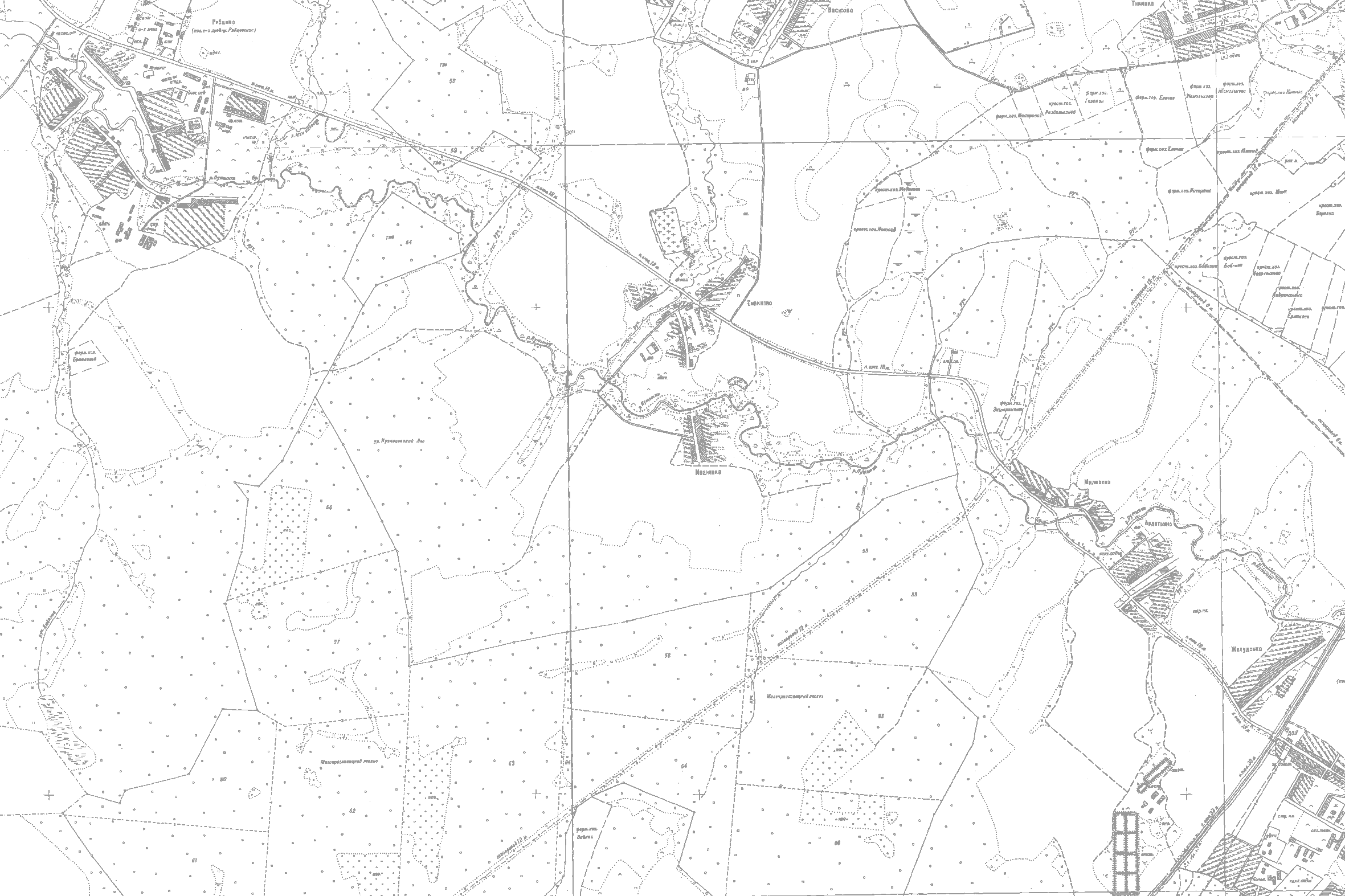 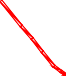 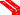 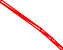 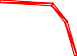 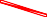 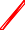 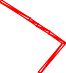 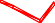 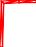 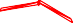 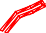 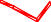 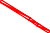 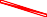 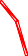 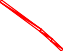 План границПлан границ1	40:13:000000:768(20)174ЛИСТ 12173340:13:000000:768(22)440:13:090703:6172540:13:090703:3740:13:000000:768(27)232221	242540:13:090702:213(5)	20	2640:13:090702:55	28 2740:13:090604:3	40:13:090702:60	40:13:090702:4	40:13:000000:752(67)40:13:090702:119	40:13:000000:752(68)171	6	40:13:000000:752(69)40:13:000000:752(70)170	7	40:13:090702:104	40:13:090702:13519293540:13:090702:226	40:13:090702:2271830	40:13:090704:219(3)	16040:13:090704:219(4)40:13:000000:770(6)40:13:000000:770(5)40:13:000000:770(9)40:13:000000:770(7)	40:13:090704:6	40:13:000000:752(71)40:13:000000:770(8)	34	40:13:000000:752(72)17	31	32	3340:13:090711:61640:13:090704:219(1)	164	163	162	161	40:13:000000:752(73)40:13:090704:26	40:13:000000:770(21)40:13:000000:770(1)40:13:090711:17	40:13:000000:770(19)	40:13:000000:770(2)40:13:000000:770(3)40:13:090704:6	40:13:000000:770(4)1540:13:090711:1	14	165131240:13:090711:740:13:000000:770(20)109	40:13:090711:1840:13:090711:18168167	1116940:13:090711:181662173340:13:000000:768(22)440:13:090703:6172540:13:090703:3740:13:000000:768(27)232221	242540:13:090702:213(5)	20	2640:13:090702:55	28 2740:13:090604:3	40:13:090702:60	40:13:090702:4	40:13:000000:752(67)40:13:090702:119	40:13:000000:752(68)171	6	40:13:000000:752(69)40:13:000000:752(70)170	7	40:13:090702:104	40:13:090702:13519293540:13:090702:226	40:13:090702:2271830	40:13:090704:219(3)	16040:13:090704:219(4)40:13:000000:770(6)40:13:000000:770(5)40:13:000000:770(9)40:13:000000:770(7)	40:13:090704:6	40:13:000000:752(71)40:13:000000:770(8)	34	40:13:000000:752(72)17	31	32	3340:13:090711:61640:13:090704:219(1)	164	163	162	161	40:13:000000:752(73)40:13:090704:26	40:13:000000:770(21)40:13:000000:770(1)40:13:090711:17	40:13:000000:770(19)	40:13:000000:770(2)40:13:000000:770(3)40:13:090704:6	40:13:000000:770(4)1540:13:090711:1	14	165131240:13:090711:740:13:000000:770(20)109	40:13:090711:1840:13:090711:18168167	1116940:13:090711:18166План границПлан границЛИСТ 240:13:000000:752(66)40:13:000000:752(65)40:13:000000:752(64)40:13:000000:752(63)40:13:000000:752(62)36	40:13:000000:752(61)	40:13:000000:752(52)40:13:000000:752(51)159	40:13:000000:752(50)40:13:000000:740(47)37	40:13:090711:16	40:13:000000:740(46)4038	41	40:13:000000:740(45)158	40:13:000000:648(1)155157	154	40:13:000000:740(44)40:13:000000:752(60)	3940:13:000000:752(59)	42	40:13:000000:740(43)15640:13:000000:752(58)	40:13:090711:16	153	40:13:000000:740(42)40:13:000000:752(57)40:13:000000:740(41)40:13:000000:752(56)	40:13:000000:752(49)40:13:000000:752(55)	40:13:000000:752(48)	43	40:13:000000:740(40)40:13:000000:752(54)	40:13:000000:752(47)	152	40:13:000000:752(41)40:13:000000:752(53)	40:13:000000:752(46)	40:13:000000:740(39)40:13:000000:752(45)	40:13:000000:752(40)4440:13:000000:752(44)	40:13:000000:752(39)40:13:000000:752(43)	151	40:13:000000:752(38)40:13:000000:752(42)	40:13:000000:752(37)40:13:000000:752(36)40:13:000000:752(35)40:13:100602:6(5)	40:13:000000:752(34)40:13:000000:752(33)40:13:100603:64(11)40:13:100603:2640:13:100603:64(10)40:13:000000:1744(3)45	40:13:100603:64(9)40:13:100604:7840:13:000000:1534(1)	150	40:13:100603:64(8)40:13:000000:1744(2)40:13:100603:52	4640:13:000000:752(66)40:13:000000:752(65)40:13:000000:752(64)40:13:000000:752(63)40:13:000000:752(62)36	40:13:000000:752(61)	40:13:000000:752(52)40:13:000000:752(51)159	40:13:000000:752(50)40:13:000000:740(47)37	40:13:090711:16	40:13:000000:740(46)4038	41	40:13:000000:740(45)158	40:13:000000:648(1)155157	154	40:13:000000:740(44)40:13:000000:752(60)	3940:13:000000:752(59)	42	40:13:000000:740(43)15640:13:000000:752(58)	40:13:090711:16	153	40:13:000000:740(42)40:13:000000:752(57)40:13:000000:740(41)40:13:000000:752(56)	40:13:000000:752(49)40:13:000000:752(55)	40:13:000000:752(48)	43	40:13:000000:740(40)40:13:000000:752(54)	40:13:000000:752(47)	152	40:13:000000:752(41)40:13:000000:752(53)	40:13:000000:752(46)	40:13:000000:740(39)40:13:000000:752(45)	40:13:000000:752(40)4440:13:000000:752(44)	40:13:000000:752(39)40:13:000000:752(43)	151	40:13:000000:752(38)40:13:000000:752(42)	40:13:000000:752(37)40:13:000000:752(36)40:13:000000:752(35)40:13:100602:6(5)	40:13:000000:752(34)40:13:000000:752(33)40:13:100603:64(11)40:13:100603:2640:13:100603:64(10)40:13:000000:1744(3)45	40:13:100603:64(9)40:13:100604:7840:13:000000:1534(1)	150	40:13:100603:64(8)40:13:000000:1744(2)40:13:100603:52	46